Заслушав и обсудив информацию проректора по академическим вопросам Исакаева  Е.М. В. по вопросу «О внесении изменений в П 088-2022 Порядок предоставления льгот по оплате за обучение» Ученый совет РЕШИЛ:Внести изменения в пункт 12 в П 088-2022 Порядок предоставления льгот по оплате за обучение и читать его в следующей редакции:«12. Скидка «ЖӘРДЕМ» - 50% скидка на весь период обучения предоставляется студентам очной формы, обучающимся на платной основе, поступившим на базе общего среднего образования и получающим первое высшее образование, являющимся детьми работников Университета, проработавших непрерывно не менее 5 лет. Данная скидка устанавливается в соответствии с пунктом 89 Коллективного договора и при выполнении кандидатом академических условий скидки.Необходимые документы для получения скидки «ЖӘРДЕМ»: - заявление кандидата с указанием должности родителя, работающего в университете и перечня прилагаемых документов;- справка с места работы родителя, работающего в университете;- ксерокопия удостоверения личности;- ксерокопия свидетельства о рождении;- транскрипт (кроме студентов первого курса первого семестра).» 2. Контроль за исполнением настоящего решения возложить на проректора по академическим вопросам Исакаева Е.М.Секретарь ученого совета 						М.Хасанова«Ахмет Байтұрсынұлы атындағы Қостанай өңірлік университеті» КЕ АҚ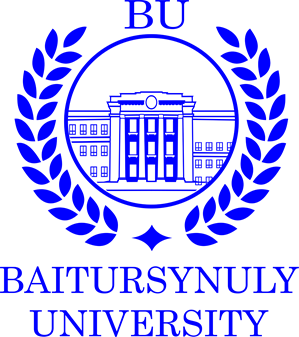 НАО «Костанайский региональный университет имени Ахмет Байтұрсынұлы»ШЕШІМІғылыми кеңестіңРЕШЕНИЕученого совета27.12.2023 ж.№ __Қостанай қаласыгород Костанай